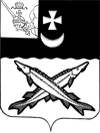 КОНТРОЛЬНО-СЧЕТНАЯ КОМИССИЯ БЕЛОЗЕРСКОГО МУНИЦИПАЛЬНОГО РАЙОНА161200, Вологодская область, г. Белозерск, ул. Фрунзе, д.35,оф.32тел. (81756)  2-32-54,  факс (81756) 2-32-54,   e-mail: krk@belozer.ruЗАКЛЮЧЕНИЕ по результатам экспертизы проекта решения Представительного Собрания Белозерского муниципального округа Вологодской области«О налоге на имущество физических лиц»13 сентября 2022 годаОснование для проведения экспертного заключения: Экспертиза проекта проведена на основании  пункта 9.1 статьи 9 Положения о контрольно-счетной комиссии Белозерского муниципального района, утвержденного решением Представительного Собрания Белозерского муниципального района от 18.01.2022 № 1, пункта 1.8 плана работы контрольно-счетной комиссии Белозерского муниципального района на 2022 год.Предмет финансово-экономической экспертизы: проект  решения Представительного Собрания Белозерского муниципального округа  «О налоге на имущество физических лиц».Цель экспертизы: определение законности установления налога на имущество физических лиц на территории Белозерского муниципального округа Вологодской области.Сроки проведения: с  12.09.2022 по 13.09.2022.Для заключения были представлены следующие документы:проект решения Представительного Собрания округа «О налоге на имущество физических лиц».В результате экспертизы  проекта решения установлено:Проектом решения  предлагается установить и ввести в действие с 01.01.2023 на территории Белозерского муниципального округа Вологодской области налог на имущество физических лиц.В соответствии со ст. 17 НК РФ налог считается установленным лишь в том случае, когда определены налогоплательщики и элементы налогообложения, а именно:объект налогообложения;налоговая база;налоговый период;налоговая ставка;порядок исчисления налога;порядок и сроки уплаты налога.В необходимых случаях при установлении налога в акте законодательства о налогах и сборах могут также предусматриваться налоговые льготы и основания для их использования налогоплательщиком.Пунктом 2 проекта решения определены объекты налогообложения.Контрольно-счетная комиссия района предлагает привести список объектов налогообложения в соответствие со ст.401 НК РФ.Пунктом 2 проекта решения установлено, что налоговая база по налогу на имущество физических лиц определяется исходя из кадастровой стоимости.Контрольно-счетная комиссия района предлагает установить определение налоговой базы в соответствие со ст.403 НК РФ.Пунктом 3 проекта решения установлены налоговые ставки  в размере 0,3%, 2% и 0,5%. Предлагаемые к утверждению налоговые ставки не превышают предельно допустимых (ст. 406 НК РФ).Пунктами 4,5,6 проекта решения установлены дополнительные налоговые льготы к льготам, установленным ст.407 НК РФ, что не противоречит ст.17 НК РФ.  Контрольно-счетная комиссия района предлагает по тексту перед данными пунктами  указать,  что дополнительно к льготам, установленным ст. 407 НК РФ устанавливаются налоговые льготы, перечисленные в пунктах 4,5,6.В ходе проведения экспертизы проекта решения установлено, что в нарушение ст.17 НК РФ проектом решения  при установлении налога на имущество физических лиц не определены налогоплательщики (ст.400 НК РФ), налоговый период (ст.405 НК РФ),  порядок исчисления налога  (ст.408 НК РФ), порядок и сроки уплаты налога (ст.409 НК РФ). Следовательно, проект решения не является документом, устанавливающим налог на имущество физических лиц на территории Белозерского муниципального округа Вологодской области. Выводы:1.Представленный проект решения Представительного Собрания Белозерского муниципального округа Вологодской области «О налоге на имущество физических лиц» разработан в соответствии со ст. 399 НК РФ. 2.Проект решения имеет ряд замечаний, в представленном виде, не является документом, устанавливающим налог на имущество физических лиц на территории Белозерского муниципального округа Вологодской области. 3.Проект решения рекомендован к принятию с учетом предложений контрольно-счетной комиссии района.Предложения:1.Определить налогоплательщиков  налога на имущество физических лиц в соответствии со ст.400 НК РФ. 2.Определить объекты  налогообложения  в соответствии со ст. 401 НК РФ. 3.Определить налоговую базу в соответствии со ст.403 НК РФ.4.Определить налоговый период в соответствии со ст. 405 НК РФ.5.Определить порядок исчисления налога на имущество физических лиц в соответствии со ст. 408 НК РФ.6.Определить порядок и сроки уплаты налога на имущество физических лиц в соответствии со ст. 409 НК РФ.7. При установлении льгот по налогу на имущество физических лиц сделать ссылку, что льготы устанавливаются дополнительно к льготам, установленным ст. 407 НК РФ8.После внесения поправок представить проект решения на согласование в контрольно-счетную комиссию района. Председатель контрольно-счетной комиссии района                                                                Н.С.Фредериксен